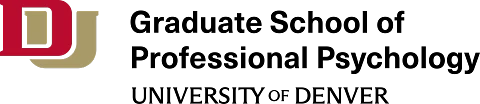 Graduate School of Professional Psychology2450 S. Vine St.Denver, CO 80208INTERNSHIP CONSORTIUM Consortium Seminars 2023-2024Seminars will be held In Ammi Hyde, Rm. 108 and at the various sites in the Consortium and elsewhere (see schedule below).  *You can miss up to 4 Friday seminars during the training year.*We will have all virtual days on the third Friday of each month UNLESS it is a site visit day.*If you are sick on an all virtual seminar day, please do not feel as if you have to attend Friday seminar. Missing due to illness does count as one of the 4 missed seminars allowed for the year, but we also understand that it is difficult to attend virtually when not feeling well. Research SeminarResearch Seminar is co-led by Drs. Carrie Landin and Alyssa Oland and is generally held 1.5 hours every other week (alternating with Professional Issues Seminar) and emphasizes support for dissertations/doctoral papers as well as a yearly group project.  Recent group projects have included papers published in the Psychotherapy Bulletin (on topics such as supervision during internship, completing doctoral papers on time, student loan debt repayment options, and career paths for PsyD students). Resources for this seminar include:University of Denver Writing Center www.du.edu/writing/writingcenterUniversity of Denver Research and Scholarship Services	https://www.du.edu/research-scholarship/servicesAPA Style Guidelines	https://apastyle.apa.org/ Duckworth, A. (2016).  Grit. New York:  ScribnerNewport, C. (2016). Deep Work. New York:  Grand Central PublishingSchulman, E.R. & Cox, C. V. (1997). How to Write a PhD Dissertation. Annals of Improbable Research, 3 (5), 8.Silva, P.J. (2007) How to Write a Lot. Washington DC:  American Psychological AssociationProfessional Issues SeminarThis seminar is coordinated by Dr. Carrie Landin and generally meets for 1.5 hours every other week (alternating with Research Seminar).  The seminar is led by a variety of speakers from the GSPP, the Consortium sites, and other local and national psychologists and providers that collaborate with psychologists. Topics covered include: the work conducted at the Consortium sites, licensure, current areas of foci for psychologists, job-search strategies, supervision, and so on. Assessment SeminarThis seminar is held for one hour every week and includes training in collaborative/therapeutic assessment, antiracist assessment, differential diagnosis, and various aspects of the theory and practice of psychological assessment (e.g., administration, scoring, interpretation, written reports, and feedback).  This seminar is led by Dr. Wendy Morrison and may include expert guest speakers from the community. Interns are required to present at least one assessment cases in seminar; there may be options to present more cases depending on the year. Interns will be expected to consult with one another regarding their cases to build on their experience working with various interdisciplinary professionals and contexts (e.g., mental health treatment teams, employment or disability stakeholders, medical providers, educational settings). Intern LunchIntern lunch is an optional time for interns to socialize with each other.Culture and Identity Seminar This seminar is led by Dr. Matthias Darricarrere, meets for 1 hour per week and is structured by way of three superordinate categories: 1) exploration of personal identities; 2) didactic learning; and 3) reflection and practice of how individual background and systemic forces influence clinical practice. Our group will jointly explore their identities through individual exercises and group discussion with the intention of learning through storytelling and developing camaraderie. Integral to this process will be describing aspects of given identity with which we resonate and aspects which we renounce, seeking to better understand the intersections through which our various identities complement or contradict each other. Our primary goal will be to expand our definition of identity to include values, strengths, community, connection, and customs. Didactic learning will span a number of topics. Both aspects of diversity commonly addressed in clinical training (viz., race, gender), as well as aspects less commonly discussed (viz., geopolitical events, refugee mental health, religion & spirituality, socioeconomic status, sizeism/relationship with body, colorism, to name but a few possible options) will be addressed and explored in greater depth. We will collaboratively choose and prioritize topics of exploration. While didactics will include scholarly works, they will also draw on fiction, personal stories, literature, music, poetry, and art across other mediums in order to inform a more nuanced understanding of a given culture, identity, or background. Lastly, a significant portion of time will be spent relating introspective and didactic learning back to clinical work through case conceptualization, presentation, and consultation.Peer ConsultationPeer Consultation is designed to give interns a chance to debrief after seminars.We will be doing the Peer Consultation virtually this year because you will already be virtual for Culture and Identity seminar.  